.Intro: 16 Counts. There are optional steps for the intro.S1:SAILOR ¼, COASTER STEP, STEP, TOGETHER, SWIVEL HEELS OUT, IN,S2 – S3: Repeat the above 8 counts, 2 more times.S4: SAILOR ¼, COASTER STEP, STEP, TOGETHER, SLIDE ARMS, PUNCH ARMS STRAIGHT OUT,S5: BACK, TOUCH, FWD, TOUCH X 2, WITH ARMS - ROLLING UP, ROLLING DOWN, CROSSED, DOWN TO SIDES,S6: CHASE,  HITCH, TOUCH, KICK, OUT, OUT, DOUBLE BUMP,S7: SAMBA, SAMBA, PIVOT ½,  ¼  SIDE SHUFFLE,S8: STEP, POINT, BACK, POINT, SAILOR ¼, HITCH, TOUCH,TAG 1 – 32 Counts – Happens after Wall 1. (Think “Tai Chi” and movements should be in slow motion).TAG 2 – 4 Counts – Happens after Wall 4.The Bongo Song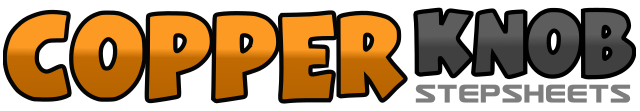 .......Count:64Wall:2Level:Easy Intermediate.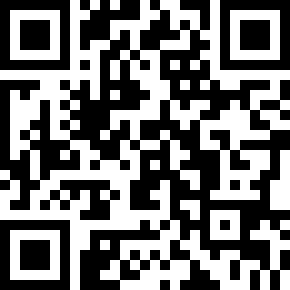 Choreographer:Amy Christian (USA) - August 2011Amy Christian (USA) - August 2011Amy Christian (USA) - August 2011Amy Christian (USA) - August 2011Amy Christian (USA) - August 2011.Music:Played a Live - Safri DuoPlayed a Live - Safri DuoPlayed a Live - Safri DuoPlayed a Live - Safri DuoPlayed a Live - Safri Duo........1&2R Sailor with a ¼ turn left,3&4L Coaster Step,5-6Step fwd on R foot, Step L next to R,(Bring arms folded at Chest level on Count 6, – watch video),7-8Swivel  heels out, swivel  heels in, (Slide arms out, in – watch video),1&2R Sailor with a ¼ turn left,3&4L Coaster Step,5-6Step fwd on R foot, Step L next to R, Bring arms at Chest level on Count 6 (watch video),7-8No foot work, Slide arms fist to fist, Hands go out to sides in a fist. (watch video),1-2Step back on R, Touch L next to R, Rolling hands up,3-4Step fwd on L, Touch R next to L, Rolling hands down,5-6Step back on R, Touch L next to R, Crossing arms by chest,7-8Step fwd on L, Touch R next to L, Drop arms to sides,1&2Step R fwd, Pivot ½ turning left on L, Step fwd on R,3-4Hitch L knee across R knee, Touch L out to left side,5&6Kick L fwd,  Replace L, Step R to right side,7&8Bump hip left twice,1&2R Samba, moving fwd,3&4L Samba, moving fwd,5-6Step fwd on R, Pivot ½ turn left on L,7&8¼ turn left on R, Step L next to R, Step R to right side,1-4Step fwd on L, Touch R out to right side, Step back on R, Touch L out to left side,5&6¼ L Sailor turning left,7-8Hitch R foot over L knee, Touch R out to right side,1-16Step R diagonally forward as arms go slow, making half of the figure 8, (you will hear drums just as you finish the 2nd eight),1-16Slowly transfer weight to L, as arms go slow finishing the other half of the figure 8.1-2Step R foot to right side, bending knees,  Run hands from head down to body,3-4Shake your booty. (Or feel free to do what you feel here, for this 4 count Tag).